Администрация Большеулуйского районаУнифицированный туристский паспорт Большеулуйского района		январь 2019 года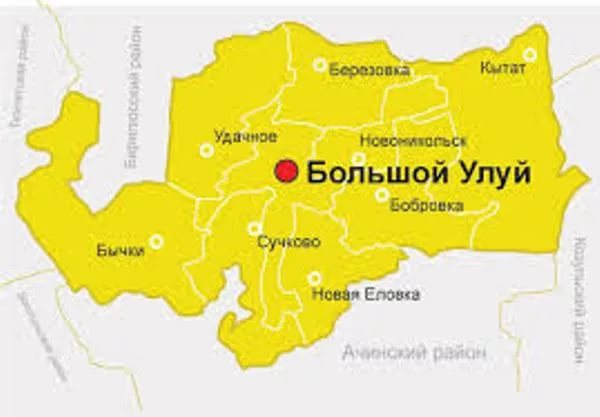 1. Общие сведения о территории1.1. Общая информация1.1.1.	Общие сведения о территорииБольшеулуйский районДата образования: 4 апреля .Центр: село Большой УлуйТерритория: 270,8 тыс.гаНаселения на 01.01.2017 г. -7525 человек.Расстояние от райцентра до г. Красноярска  составляет .Муниципальных образований (сельсоветов) – 9.Населенных пунктов – 36.Маркетинговая информация о территорииБольшеулуйский район гостеприимно встречает туристов, мечтающих познакомиться с местными красотами и достопримечательностями. Поскольку в районе множество рек и речушек, то для начинающих и очень опытных рыбаков здесь настоящее раздолье. Лесные массивы доставят немало радостных минут грибникам или собирателям ягод. Белая глина, обладающая целебными свойствами, активно используется местными и приезжающими красавицами.Туристы, обожающие путешествия вглубь столетий, несомненно, заинтересуются Свято-Никольским храмом. Это удивительное архитектурное и культовое здание находится в селе Большой Улуй. Еще одно культовое сооружение находится в селе с хорошим названием Удачное.Есть несколько удивительных памятников археологии. Городище «Симоново» находится в непосредственной близости от деревни с тем же названием, датируется II тыс. н.э., XVI–XVII вв. Еще одно Городище I тыс. до н.э. было найдено в окрестностях с. Березовка. 1.1.3.  Историческая справка	До прихода казаков на берега среднего Чулыма на территории Большеулуйского района проживали представители тюрских племен: чулымцы и мелецкие татары. Они кочевали по притокам Чулыма, охотились и ловили рыбу. 	Русские поселения в этих краях возникли после ., когда на правом берегу р. Чулым – на половине пути Екатерининского тракта из Томска в Енисейск – был построен несохранившийся до наших дней Мелецкий острог. 	Интенсивное заселение территории началось в XIX в. во времена Столыпинской реформы. Здесь селились в основном переселенцы из Витебской, Могилевской, Минской и Орловской губерний. Люди занимались земледелием, животноводством, пчеловодством, охотились и рыбачили.	Районный центр расположен в с. Большой Улуй при впадении р. Б-Улуй в р. Чулым. Поселение было основано как перевалочная база на старинном тракте Ачинск-Енисейск. В народе его называли Екатеринским, связывая строительство с именем императрицы Екатерины II. 	Первое упоминание о Большом Улуе относится к .	Уже в XIX в. в селе была церковь, церковно-приходская школа, купеческие лавки. В . на окраине села был построен народный дом для собраний – сборня.В XIX в. Большой Улуй становится волостным центром. В это время на территории района отбывали наказание 16 ссыльных – участников польского восстания 1863-1864 гг.	Во время Гражданской войны (1918-1920 гг.) в Причулымье был создан партизанский отряд под командованием бывшего штабс-капитана П.Е. Щетинкина. В феврале . в Большом Улуе прошел съезд представителей 9 волостей, на котором провозгласили создание Северо-Ачинского партизанского района. Вскоре отряд красных партизан попал в окружение белой армии адмирала А. Колчака, корпуса генерала В Барановского. Из окружения они с боями прорывались на соединение с отрядом А.Д.Кравченко. Но осенью . территория района была занята Красной Армией.	В . Большеулуйский район получил статус спецпереселенческого. Здесь отбывали ссылку семьи казаков и зажиточных крестьян с Кубани репрессированные Советской властью поволжские немцы.	Территория интенсивно развивалась, но в годы Великой Отечественной войны (1941-1945 гг.) почти все мужское население ушло на фронт, вернулись не все. Среди жителей района немало тех, кто был удостоен боевых наград.	В 1940-1950 гг. с. Большой Улуй было местом политической ссылки. Здесь несколько лет прожила мать барда Б.Ш. Окуджавы – А.С. Налбондян. А также мать известного драматурга М.Ф. Шатрова – Ц.А. Маршак. Литератор И.В. Маевская о годах ссылки рассказала в книге «Вольное поселение», изданное в .	В одном из крупнейших сел района – в Березовке – в XVIII в. находился старожильческий переселенческий пункт.	В настоящее время район является сельскохозяйственным, хотя на территории найдены залежи бурого угля и цеолита. На территории расположен Ачинский нефтеперерабатывающий завод.	Территория представляет интерес для рыбаков, охотников и туристов-водников.1.1.4. Географическое положениеБольшеулуйский район расположен на равнине с незначительными абсолютными высотами (у устья реки Б-Улуй –  над уровнем моря), которая представляет непосредственное продолжение Западно-Сибирской низменности. Основная часть района расположена в зоне тайги и небольшая часть – в лесостепной зоне. Среди лесных пород преобладают мягко лиственные и хвойные породы. В северо-западном и северо-восточном частях района преобладают черная тайга (пихтово-кедрово-еловые леса) на заболоченных почвах, на более возвышенных местах – «бельник» (березовые и осиновые леса). Недра богаты минерально-сырьевыми ресурсами: в районе обнаружены и активно используются песочно-гравийные смеси, сапропель, глина и суглинки, строительные пески. Протяженность: с севера на юг – , с запада на восток – . Граничит на востоке с Козульским, на юге с Ачинским, на западе с Тюхтетским и Боготольским, на севере с Бирилюсским районами.  Район имеет автомобильное сообщение с городами и районами края. Связь с краевым центром осуществляется по автодороге краевого значения Ачинск – Бирилюссы и федерального значения «Байкал». Ближайшая от районного центра железнодорожная станция расположена в городе Ачинске. В восточной части района через поселки Кытат и Таёжка проходит железная дорога Ачинск — Лесосибирск.1.1.5. Климат	Климатический пояс, в котором расположен район, резко-континентальный. Средняя температура  года около нуля градусов. Самым холодным является январь, среднемесячная температура которого составляет -17,9 градуса. Самый теплый месяц – июль со среднесуточными показателями в +18,1 градус. Среднегодовая температура по району равна -0,2 градуса. За год по многолетним наблюдениям отмечается до 47 дней с сильными метелями и вьюгами. Первые заморозки возможны в начале сентября месяца. Среднегодовая норма осадков составляет 510-, причем до 370- осадков приходится на теплый период времени.1.1.6. Водные ресурсы, наличие рек, озер	Главная водная артерия – река Чулым, пересекает район с юга на север. Притоки Чулыма на территории района – реки Б-Улуй, Кумырка, Камчала и другие общей протяженностью .	Главные реки Чулым и Б-Улуй.	Река Чулым – образуется слиянием рек Черный и Белый Июс впадает в р. Обь за пределами Приенисейского региона.	Река Б-Улуй – правый приток р. Чулым, длина реки .	Река «Кумырка»- левый приток р.Чулым.	Реки извилистые, и сплав по ним занимает больше времени, чем путешествие пешком. Любители рыбалки могут порадовать себя хорошим уловом, так как в речных водах много рыбы.	Озеро Большое – небольшое озеро с кристально-чистой водой.1.1.7. Органы власти в сфере туризма в муниципальном образовании	Администрация Большеулуйского района, начальник отдела культуры Администрации Большеулуйского района, Барабанова Елена Алексеевна, тел. 8 (39159) 2-12-33.1.1.8. Знаменитые уроженцыВолков Павел Семенович – Герой Советского Союза, звание присвоено 27.06.1945 за мужество и отвагу, проявленную в годы Великой Отечественной войны.Водяников Андрей Васильевич - Герой Советского Союза, звание присвоено 20.12.1943 за мужество и отвагу, проявленную в боях при формировании реки Днепр.Давыдов Василий Иннокентьевич - Герой Советского Союза, звание присвоено 08.05.1946 за штурм Рейхстага.Чубуков Семен Исаакович - Герой Советского Союза, звание присвоено 10.03.1944 за мужество и отвагу, проявленную в годы Великой Отечественной войны.Туфтов Иван Никитович - Герой Советского Союза, звание присвоено 13.09.1944 за мужество и отвагу, проявленную в годы Великой Отечественной войны.Захарчук Андрей Николаевич – Герой Российской Федерации, звание присвоено 01.12.1995 за мужество и героизм, появленые при выполнении специального задания в . в Чеченской республике.1.1.9. Транспортная инфраструктура. Авиационный транспорт. Отсутствует.1.1.10.	Транспортная инфраструктура. Автомобильный транспорт	Пассажирские перевозки в районе осуществляют МУП «Сигнал».	Маршрутная сеть пассажирского автобусного транспорта представлена 1 междугородним маршрутом – Большой Улуй – Красноярск – Большой Улуй, и пригородными маршрутами. 	Общая протяженность автодорог общего пользования территориального значения в районе – , из них с асфальтобетонным покрытием  (42,2% от общей протяженности автодорог), щебеночные –  (10,8%), гравийные –  (36,4%), грунтовые –  (10,6 %).	Основная магистральная автомобильная дорога в районе представлена ответвлением от федеральной дороги М-53 «Байкал» Ачинск - Бирилюссы.	На дорогах имеется 11 железобетонных мостов, общей длиной 544,7  м.	Девять населенных пунктов (Бычковский и Удачинский сельский советы) не имеют постоянного прямого сообщения с райцентром в весенне-осенний период из-за отсутствия моста через р. Чулым. В летнее время движение осуществляется по понтонному мосту длиной , грузоподъемностью 60 тонн, зимой действует ледовая переправа.1.1.11.	Транспортная инфраструктура. Водный транспорт. Отсутствует.1.1.12.	Транспортная инфраструктура. Железнодорожный транспорт	Через Большеулуйский район (ст. Кытат, ст. Таежная) проходит  электропоезд по маршруту Ачинск 1-Лесосибирск1.1.13. Общественные организации и объединения в сфере туризма	1. Большеулуйский районный Совет ветеранов войны, труда (пенсионеров) вооруженных сил и правоохранительных органов. Председатель:  Пономарев Алексей Анатольевич, тел. 8(39159)2-12-53.	2. Районный совет ветеранов спорта. Председатель: Дудкина Любовь Николаевна.	3. Большеулуйская станица Енисейского казачьего общества. Атаман: Швец Иван Иванович.1.1.14.	Туристско-информационные центры. Отсутствует.1.1.15.	Количество сотрудников туристских предприятий и % имеющих профильное туристское образование (если имеются). Отсутствует1.1.16. Образовательные учреждения, подготавливающие специалистов в сфере туризма.Отсутствует1.1.17. Муниципальная нормативно-правовая база, регламентирующая туристско-рекреационную деятельность, в т. ч. предприятий малого и среднего бизнесаМуниципальная программа «Развитие субъектов малого и среднего предпринимательства в Большеулуйском районе», утвержденная постановлением Главы Большеулуйского района от 14.08.2018  №  225 - п.1.1.18. Приоритетные виды туризма в регионе1. Организация культурно-досуговых и спортивных мероприятий.2. Сплавы по рекам Чулым и Большой Улуй.3. Рыбалка, охота1.1.19. Перспективные виды туризма в регионе1. Организация культурно-досуговых и спортивных мероприятий.2. Сплавы по рекам Чулым и Большой Улуй.3. Рыбалка, охота1.1.20.	Символика. Нет.1.1.21.	Основные «бренды» территорииНациональный латгальский праздник «Янов день» - проходит ежегодно 23 июня (20.00 ч) в д. Красная Заря, д. Бычки  Большеулуйского района.Организаторы мероприятия: Латгальское общество г. Ачинска и отдел культуры, спорта, туризма и молодежной политики Администрации Большеулуйского районаВ программе: - «лигование» (обход дворов, исполнение обрядовых песен «лиго»),- концерт самодеятельных латгальских коллективов и исполнителей,- национальные игры и развлечения, - ярмарка (традиционная латгальская выпечка, изделия ремесленников),- «Янов»  костер.          Каждый можете быть участниками праздника или выступить со своим номером на концерте (песня, танец), выставить на продажу свои ремесленные изделия или выпечку (в этом случае нужно приехать пораньше – к 19.00 ч.).      Обязательный атрибут праздника – венок из полевых цветов или папоротника.«Зимняя рыбалка» - проходит в первой декаде апреля  на берегу реки Чулым (д. Новоселы, Большеулуйского района).Организатор: Администрация Березовского сельсовета.В программе:- соревнования среди рыболовов: «Самая большая рыба», «Самая маленькая рыбка», «Самый большой улов», «Самый быстрый бур» и пр.;- театрализованная программа;- горячая уха, шашлыки.	Национальный татарский праздник «Сабантуй» - ежегодно отмечается летом в д.Елга Большеулуйского района.Программа праздника включает: концертная программа состоящая из номеров самодеятельного творчества татарских коллективов,  народное гулянье, дегустация национальной кухни (выпечка, напитки), татарские народные игры и борьба.	Межрайонная творческая мастерская «Кузьминки» - проходит 14 ноября ежегодно.  Праздник назван  в честь Кузьмы и Демьяна  – покровителей ремесленничества.Творческая мастерская «Кузьминки»  проводится в селе Большой Улуй Большеулуйскогого района в Большеулуйском Доме ремёсел (филиале МБУК «Большеулуйский РДК»). Участниками являются мастера ремесленники из районов края, заявившие себя на мастерскую в качестве обучающих и  потребители. Численный охват  составляет более 300 человек. 	Мероприятие проводится в виде цикла мастер - классов (в течение всего рабочего дня) разной направленности, видов, технологий ДПИ (обережная и игральная народная кукла, работа с глиной, разные виды росписи, ткачество, лоскутное шитьё, вышивка, художественная обработка бересты, вязание, плетение и т.д). Один  мастер - класс проходит  примерно в течение часа и потребитель  может  посетить несколько мастер - классов. Расходный материал предоставляет мастер, посетитель возмещает мастеру  их стоимость.1.1.22.	Основные виды сувенирной продукции, которую можно рекомендовать гостям территории	Сувенирная продукция представлена изделиями, изготовленными мастерами Большеулуйского дома ремесел. 	В настоящее время на базе Большеулуйского дома ремесел успешно развивается женское рукоделие: лоскутное шитьё, вышивка крестом и набором, роспись по ткани, художественная вышивка на машинке (ришелье, мережка), бисероплетение, ручное ткачество на бердо, кружевоплетение на коклюшках, декупаж, картонаж, обереговая кукла. 	Изделия ремесленников вызывают искреннее восхищение у посетителей выставок, гостей района, которым преподносят в качестве презентов большеулуйские сувениры. В фойе оформлена выставка.	Большеулуйский дом ремесел расположен по адресу: с. Большой Улуй, ул. Советская, 119.1.1.23.	Туристская сувенирная продукция прямого назначения, включая народные художественные промыслы	Сувенирная продукция представлена изделиями мастеров Большеулуйского Дома ремесел.1.1.1.24.	Выставочная деятельность.	В Большеулуйском доме ремесел действует выставка мастеров народных промыслов 1.1.25.	Участие в федеральных, региональных государственных программах и проектах в сфере туризма. Нет1.1.26.	Информационные туристские ресурсы территории. Нет данных1.1.27. Мероприятия по продвижению территории1.1.28. Программы продвижения территории. Нет1.2.    Дополнительная информация о территории1.2.1.	Этнический состав населения	Население Большеулуйского района многонационально: 93 % от численности населения составляют русские, 3 % - татары, 1 % - латгальцы (латыши), по 0,5 % - чуваши и немцы. Все народы проживают в мире и согласии, сохраняют и поддерживают свои национальные традиции и культуру.1.2.2.	Административно-территориальное устройство	Число населенных пунктов – 36. Населенные пункты объединены в 9 сельсоветов: Большеулуйский, Сучковский, Новоеловский, Новоникольский, Бобровский, Березовский, Кытатский, Удачинский и Бычковский.	Самым крупным по количеству жителей является Большеулуйский сельсовет, объединяющий 5 населенных пунктов (3,849 тыс. чел.), из них в с. Большой Улуй проживает 3,39 тыс. чел. (45 % всего населения района), самая низкая численность населения – на территории Удачинского сельсовета, составляет 199 человек. К населенным пунктам с численностью жителей более 400 человек относятся с.Новоеловка, с. Сучково.	Населенных пунктов с численностью жителей до 100 человек – 17, из них - 9 деревень с количеством жителей менее 50 человек. В четырех деревнях население не проживает.	Наиболее удаленными от районного центра являются населенные пункты Кытатского сельсовета – .1.2.3. Природно-лечебные ресурсыНа территории района расположены залежи природного минерала - белой глины. Она обладает лечебными свойствами, имеет широкое применение в косметологии1.2.4.ФлораНа территории Большеулуйского района распространена фауна от луговых степей до смешанных хвойно-лиственных лесов. Лесостепи характеризуются сочетанием участков луговой степи с перелесками из березы, лиственницы, иногда сосны. В лесостепи наиболее распространенными являются злаково-разнотравные растения. Степная растительность представлена преимущественно овсово-ковыльными и полынно-ковыльными видами. Лесостепные травяные леса образованы березой бородавчатой, осиной, реже – лиственницей сибирской, иногда сосной обыкновенной. Речные долины занимают темнохвойные леса из ели, пихты и кедра, на песчаных террасах р. Чулым растут сосняки зеленомошные, черничные и брусничные. На северо-востоке района господствуют пихтово-еловые леса со значительной примесью березы и осины. Заливные луга распространены в пойме р. Чулым.1.2.5.ФаунаТерритория района служит местом обитания диких зверей и птиц, часть из которых относится к объектам охоты.Фауна наземных позвоночных территории Большеулуйского района представлена 193 видами, 4 классами, 27 отрядами, 57 семействами. Наибольшей видовой насыщенностью характеризуется класс птиц, наименьшей - классы земноводные и пресмыкающиеся. Состав ихтиофауны представлен 22 видами рыб.К ценным и высокоценным промысловым видам рыб относятся: таймень, ленок, хариус, лещ, щука, налим, язь.К малоценным и непромысловым: минога, плотва, елец, карась серебряный, карась золотой, окунь, ёрш, пескарь, гольян, голец сибирский, щиповка, верховка.В небольших притоках обитают: подкаменщики, пескарь, голец сибирский - усач, гольян, щиповка.Из земноводных в тайге изредка встречается: сибирский углозуб, остромордая лягушка, которая является самым обычным видом, особенно в поймах рек, серая жаба - редка. Из пресмыкающихся широко распространена живородящая ящерица. Обыкновенная гадюка очень редка и встречается в основном в бассейне Кандата и его притоков.Фауна птиц представлена 144 видами, относящимися к 16 отрядам. В сплошной тайге птиц немного. Значительно больше их в местах чередования хвойных лесов и полян с рединами, по опушкам, берегам рек и ручьев. В тайге основу птичьего населения составляет пятнистый и лесной коньки, пухляк, корольковая пеночка, вьюрок, постоянно встречается кедровка, обычен рябчик, характерен глухарь и тетерев. На обширных пространствах водоразделов, где после пожаров на месте старых шелкопрядников и вырубок хвойные леса частично, а местами полностью заменены мелколиственными, многочисленны пеночка-зарничка, темнозобый дрозд, зяблик.На территории встречается 43 вида млекопитающих. Фауна млекопитающих типично таежная и в основном представлена видами, широко распространенными в Палеарктике (бурый медведь, соболь, колонок, белка, лось и др.). Среди насекомоядных встречается 9 видов.Хищных млекопитающих на территории района 12 видов. Волк обычен в зимний период, который совершает ежегодные миграции вслед за миграцией лосей. Лисица немногочисленна и распространена в основном по шелкопрядникам, вырубкам и вблизи поселений человека. Бурый медведь обычен для поймы и кедровых насаждений, но предпочитает более кормные долины рек. Встречается 8 видов куньих, из которых наиболее многочисленный и важный промысловый объект – соболь. Горностай обычен только в поймах рек. Ласка редка, ненарушенной тайги избегает, чаще встречается по лугам с кустарниками у жилищ человека. Колонок чаще всего встречается в пойме рек. Американская норка также встречается практически по всем водотокам. Росомаха является характерным видом рассматриваемой территории.Из копытных обитает один вид – лось.Из отряда грызунов здесь встречаются 14 видов, из которых 6 относятся к объектам охоты. Бобр распространен повсеместно, заселил все подходящие местообитания.1.2.6. Состояние окружающей средыСостояние окружающей среды в районе в целом благоприятное, так как большая часть площади района занимают леса. На состояние окружающей среды оказывает негативное влияние Ачинский нефтеперерабатывающий завод  Восточной нефтяной компании (ОАО «АНПЗ ВНК»), который расположен на территории района.1.2.7. Экскурсионное обслуживание. Реестр экскурсоводов. Нет2. Объекты туристского притяжения2.1.	Общее описание инфраструктуры туризма2.1.1.	Общие данные о памятниках и объектах туристского притяжения	На территории района расположены 11 объектов культурного наследия регионального значения. В основном это братские могилы партизан и мирных жителей, расстрелянных в годы гражданской войны. Они расположены в населенных пунктах Большеулуйского района: с. Большой Улуй, с. Березовка, д. Александровка, д. Бычки, с. Новая Еловка, д. Листвянка, д. Красновка.	В 9 населенных пунктах района установлены памятники и обелиски в память о земляках, погибших в годы Великой Отечественной войны 1941-1945 гг. Кроме того, есть мемориальная доска на здании МБОУ «Большеулуйская СОШ», где учился Герой России Андрей Захарчук. 	Наиболее значимыми архитектурными сооружениями можно считать Свято-никольский Храм (с. Большой Улуй) и Часовню (с. Удачное).	В районном центре есть столовая «Валентина», гостиница «Сибирячка», сеть магазинов.2.1.2. Сведения об объектов туристской инфраструктурыПамятники, исторические знания и сооруженияМузеи, музеи-заповедники, выставочные залы2.1.5. Усадьбы и усадебные комплексы. Нет2.1.6.	Религиозные объекты, объекты паломничества и религиозного туризма2.1.7.	Объекты природно-заповедного фонда. Нет.2.1.8.	Пляжные зоны, места отдыха населения. Нет2.1.9.	Охотничье-рыболовные объекты. Нет2.1.10.	Объекты сельского туризма. Нет2.1.11.	Объекты промышленного туризма. Нет2.1.12.	Объекты делового туризма. НетСпортивные сооружения, в том числе горнолыжные объектыОбъекты развлечения2.1.15.	Парково-рекреационные зоны. НетТуристско-значимые события4. Инфраструктура туризмаОбъекты размещенияОбъекты общественного питания4.3.    Детские и оздоровительные лагеря. Нет4.4.    Туристические компании. Транспортные компании5. Туризм в цифрах5.1. Характеристики туристического потока5.1.1. Количественные и качественные характеристики туристского потока5.1.1.1. Используемые методы статистического учета туристских потоков и состояния туристско-рекреационной сферы, периодичность сбора статистической информации, основные показатели статистического учета Учет туристских потоков и состояния туристско-рекреационной сферы проводится в соответствии с формой федерального статистического наблюдения: Форма №1 – турфирма (годовая), «Сведения о деятельности туристической фирмы».5.1.1.2. Туристский поток по видам туризма в тыс. чел по видам туризма: деловой, научный, культурно-познавательный, событийный, оздоровительный, активный (спортивный), паломническийделовой -  0,23 тыс. чел.научный – 0,0 тыс. чел.культурно-познавательный 0, 02 событийный – 0,11 тыс. чел.оздоровительный - 0 активный (спортивный) – 0,04 тыс. чел.паломнический – 0,01 тыс. чел.5.1.1.3. Число детей, прибывших на территорию региона. Нет данных.5.1.1.4.  Количество туристских предприятий, работающих в регионе. Нет5.1.1.5. Общий номерной фонд. 11 мест5.1.1.6. Численность населения, занятого в сфере туризма 82 чел.5.1.1.7. Общий вклад туризма в экономику.  Нет данных5.1.2.	Инвестиционные проекты. НетОсуществляемые в настоящее время проекты. НетПредлагаемые для инвестиции проекты. Нет5.1.2.3. Меры региональной поддержки инвесторов в сфере туризма. Нет данных5.1.3.	Вклад туризма в экономикуНаличие и реализация механизмов государственно-частного партнерства в туризме (перечень проектов и структура финансирования. Нет5.1.4.    Общий вклад в экономикуПоступление налогов и сборов в консолидированный бюджет  Красноярского края от деятельности КСР и предприятий общественного питании. Нет данныхПоступление налогов и сборов от деятельности предприятий питания (тыс. рублей). Нет данныхПоступление налогов и сборов от деятельности коллективных средств размещения туристов (тыс. рублей). 146,74 тыс. руб.Поступление налоговых платежей в консолидированный бюджет Красноярского края по всем видам экономической деятельности хозяйствующих субъектов (тыс. рублей). Нет данных.Доля налоговых платежей от деятельности КСР и предприятий общественного питания в общей сумме налогов и сборов, %. Нет данных.5.1.5.	Программы по развитию сферы туризма. Нет6. Приложение6.1. Отличительные особенности территории. 6.1.1.  Десять причин для зарубежного туриста приехать в территорию1. В реках и озерках, расположенных на территории района водится много разнообразной рыбы. Для начинающего и опытного рыбака будет интересно здесь порыбачить, а также принять участие в брендовом мероприятии «Зимняя рыбалка».2. Район очень хорошее место для тех, кто хочет отдохнуть от суеты мегаполисов и городов, а также насладиться красотой местной природы.3. Для любителей экологического питания и здорового образа жизни природа района приготовила богатые дары: лекарственные растения, залежи белой глины, грибы, ягоды, кедровый орех.4. Любители экстремального и активного отдыха могут отправиться в Сплав по рекам Б-Улуй, Чулым.5. На территории района много уникальных, красивых мест, которые порадуют любого фотолюбителя, художника.6. Любители народных промыслов могут научиться у местных мастеров плетению из лозы и бересты, резьбе по дереву, бондарному делу, вышивке крестом и другим ремеслам.7. Те, кто хочет лучше узнать культуру и традиции разных народностей могут принять участие в татарском празднике «Сабантуй», национальном латгальском празднике «Янов день».8. Те, кто хочет воспитать в себе мужественность, стойкость и ответственность могут принять участие в самом древнем промысле человечества - охоте. 9. Те, кто обожает путешествие вглубь столетий, заинтересуется Свято-Никольским храмом, который расположен в с. Большой Улуй. Кроме этого могут принять участие в массовом Купании на Крещение, посетить музей боевой и трудовой славы, расположенный в с. Новая Еловка и другие объекты культурного наследия.10. Те, кто интересуется  верховой ездой, могут посетить конеферму в д. Черемшанка, на которой разводят коней породы «советский тяжеловоз».6.1.2. Пять причин для зарубежного туриста приехать в территорию, если он уже был в прошлом году1. Развитие туристического бизнеса на территории района, развитие бизнеса.2. Культурный обмен.3. Поддержка дружеских и родственных связей.4. Активный отдых.5. Изучение флоры и фауны, истории территории.6.1.3.  Топ того, что Вы рекомендуете обязательно сделать туристу, который приедет в территориюВ летний период ч/предприниматель М.М. Султанович организовывает  сплав по рекам Большой Улуй и Чулым, на специально оборудованном плоту.Рыболовные места: оз. Большое, реки Чулым, Большой Улуй, Кумырка.Места для пленэров: берега рек Чулым, Большой Улуй.6.1.4.  Наиболее достопримечательные места «Большеулуйские городища»В 60-х годах прошлого века красноярские археологи обнаружили городища, которые датируются  III-I в. до н.э.,  неподалеку от д.  Березовка, д. Симоново, д. Ишимка и с. Большой Улуй. Археологи нашли в культурном слое обломки литейных форм для древнего топора, ножей, бронзовую фигурку барана, обломки керамических сосудов.Возле д. Ишимка  в 1911 году было обнаружено древнее капище и клад, в котором находились оружие из бронзы и железа, украшения в зверином стиле, бронзовые зеркала.Место не оборудовано для массовых  посещений туристов.Екатерининский (Старо-Енисейский) тракт Длина -  247 верст (.). Проходит по территории района через тайгу. Представляет собой шестиметровую заросшую просеку. Местами сохранились «екатерининские» полосатые верстовые столбы, кедровые мосты под крышами, водоотводные каналы, гати, насыпи . длиной и 5-. высотой.6.1.5. Уникальные природные объекты территорииВ районе частично расположен заказник «Кандатский». Он проходит еще по территории Тюхтетского и Бирилюсского районов. Заказник создан  для сохранения  представителей флоры и фауны речной долины реки Кандат,  занесенных в Красную книгу РФ.6.1.6. Достопримечательные промышленные объектыАчинский нефтеперерабатывающий завод Восточной нефтяной компании» (ОАО «АНПЗ ВНК») — нефтеперерабатывающее предприятие, является градообразующим предприятием Большеулуйского района. Является единственным НПЗ Красноярского края. Установленная мощность по переработке составляет 7,5 млн. тонн нефти в год.Строительство завода началось в 1972 году. Первую продукцию АНПЗ произвёл 12 декабря 1982 года. Процедура акционирования проведена в мае 1993 года. С мая 2007 года ОАО «АНПЗ ВНК» входит в группу НК «Роснефть».Ачинский нефтеперерабатывающий завод производит более 100 видов нефтепродуктов.6.1.7. Объекты территории, с которым связаны местные легенды. Нет6.1.8. Топ экскурсий. Нет6.1.9. Уникальная еда6.1.10. Туристские, экскурсионные маршруты.Сплавы по реке Чулым, по реке Большой Улуй. Организатор: ИП Султанович А.Н. (Контактное лицо: Султанович Максим Михайлович, 89607593132)Наименование мероприятия (информационные туры, выставки, ярмарки, фестивали, конференции, мастер-классы, совещания по развитию туризма и т.д.)ДатаМесто проведенияКоличество посетителейКонкурс рыболовов подледного лова «Зимняя рыбалка»мартна берегу реки Чулым (д. Новоселы, Большеулуйского района)200Латгальский национальный праздник «Янов день»23 июняв д. Красная Заря или  д. Бычки  Большеулуйского района.300Татарский национальный праздник «Сабантуй»июньв д.Елга Большеулуйского района300Творческая мастерская «Кузьминки»14 ноябряс. Большой Улуй, ул. Советская, 119Большеулуйский дом ремесел 300Гостиницы и аналогичные средства размещенияСпециализированные средства размещенияСпециализированные средства размещенияСпециализированные средства размещенияСпециализированные средства размещения Иные коллективные средства размещения Иные коллективные средства размещения Иные коллективные средства размещенияПредпри-ятия общест-венного питанияМуници-пальных зон отдыха (парково-рекреацион-ные зоны)Гостиницы и аналогичные средства размещенияСанаторно-курортные средства размещенияСпециализированные средства размещения        для отдыха и организации досугаСредства размещения для отдыха, оздоровления и организации досуга детей и юношестваТуристские специализированные средства размещенияКапсульные отели, апартаменты таймшера, кондоминимумы и т.п.Хостелы; общежития, меблированные       комнаты, апартаментыИндивидуальные средства размещения            (жилые дома)Предпри-ятия общест-венного питанияМуници-пальных зон отдыха (парково-рекреацион-ные зоны)1000000010Наименование Историко-культурные достоинства объектаАвтор памятникаАдресПригодность к показуТранспортнаядоступность Здание по ул. Советская, 119 (объект регионального значения)на рубеже XIX-XX вв. находилось волосистое правление. Впоследствии здесь был райвоенкомат, а ныне – Дом ремесел.нет данныхс. Большой Улуй, ул. Советская, 119дадаПамятник погибшим партизанам из отряда П.Е. ЩетинкинаОбъект культурного наследия регионального значениянет данныхс.Большой Улуй, старое кладбище по ул.СоветскаядадаМогила Героя России А.Н.ЗахарчукаА.Н. – Герой Россиинет данныхс.Большой Улуй, старое кладбище по ул.СоветскаядадаПамятник воинам – большеулуйцам, погибших на фронтах Великой Отечественной войныПамятник воинам – большеулуйцам, погибших на фронтах ВОВнет данныхс.Большой Улуй, ул.РеволюциидадаБратская могила партизан отряда Щетинкина Петра Ефимовича, погибших в 1919 году в борьбе с белобандитамиОбъект культурного наследия регионального значения.нет данныхс.Березовка Большеулуйского районададаБратская могила жертв колчаковского карательного отряда, расстрелянных в марте .Объект культурного наследия регионального значения.нет данныхд.Александровка Большеулуйского районададаБратская могила партизан, казненных колчаковцами в марте .Объект культурного наследия регионального значения.нет данныхд.Бычки Большеулуйского районададаБратская могила партизан из отряда П. Е. Щетинкина, расстрелянных белогвардейцами в апреле Объект культурного наследия регионального значения.нет данныхс.Новая Еловка Большеулуйского районададаБратская могила партизан и жителей села, расстрелянных колчаковцами в апреле .Объект культурного наследия регионального значения.нет данныхд.Листвянка Большеулуйского районададаБратская могила 16 партизан, расстрелянных колчаковским  карательным отрядом в марте .Объект культурного наследия регионального значения.нет данныхд. Красновка Большеулуйского районададаДом, в котором в 1920-.г. родился и жил Герой Советского Союза Давыдов Василий ИннокентьевичОбъект культурного наследия регионального значения.нет данныхс.Большой Улуй, ул.Просвещения, д.14дадаЗдание, где в феврале 1919 года проходил съезд крестьянских и партизанских представителей Северо-Ачинского партизанского районаОбъект культурного наследия регионального значения.нет данныхс.Большой Улуй, ул.Красной Армии, 1дадаНаименование объектаВедомственная принадлежностьАвтотранспортная доступностьАдресКонтактыНаличие сувенирной и другой продукции музея (выставки)Школьный музей боевой и трудовой славыМКОУ «Новоеловксая СОШ»дас.Новая Еловка, ул.даМузейная комнатаМБУК «Большеулуйская ЦКС»дас.Большой Улуй, ул.Революции, 238(39159)22-0-738(39159)21-5-36нетНаименование объектаИсторико-художественные достоинства объектаАдресАвтотранспортная доступность, возможности для парковки автотранспорта (экскурсионных автобусов и личных автомашин)Использование объекта в экскурсияхСвято-Никольский храмВ Храме регулярно совершаются богослужения и выполняются различные требыс. Большой Улуй, ул. МТС, д. 7дадаЧасовняпостроена на средства сторожила с. Большой Улуй Стефана Ашлановас. УдачноеБольшеулуйского районададаНаименование объектаАдрес, место расположенияВедомственная принадлежностьКоличество мест, пропускная способностьВиды спортаПериоды функционированияСпортивный комплекс «Олимп»,Шахматно-шашачный спортивный клуб им.А.Ф. Комлева.с. Большой Улуй, ул. Советская, 138, тел. 839159 2-13-73.МБУ «Физкультурно-спортивный клуб «Олимп»»25-30 чел.шахматы, шашки, фитнесв течение годаСпортивный зал МБОУ ДОД «Большеулуйская ДЮСШ»с. Большой Улуй, ул. Щетинкина , 5А, тел. 839159 2-16-08.Отдел образования Администрации Большеулуйского района40 чел.волейбол, лыжи,футболв течение годаОткрытый стадионс. Большой Улуй, ул. Советская (район ЦРБ)Большеулуйский сельский совет200 чел.волейбол, футбол, легкая атлетика, русская лаптамай-сентябрьСпортивный клуб по месту жительства «Флагман»с. Новая ЕловкаМБУ «Физкультурно-спортивный клуб «Олимп»»30 чел.волейбол, лыжи, футболв течение годаСпортивный клуб по месту жительствас.БерезовкаМБУ «Физкультурно-спортивный клуб «Олимп»»30 чел.волейбол, лыжи, футболв течение годаОткрытый каток (в зимний период)с. Большой Улуй, ул. Советская (район ЦРБ)МБУ «Физкультурно-спортивный клуб «Олимп»»50 чел.конькидекабрь - февральЛыжня (в зимний период)с. Большой Улуй, бор, около бывшего ПУ-65Спортивный зал МБОУ ДОД «Большеулуйская ДЮСШ»100 чел.лыжиноябрь - мартНаименование объектаАдрес, место расположенияОсобенности туристско-экскурсионного обслуживанияМБУК «Большеулуйский РДК»с. Большой Улуй, ул. Просвещения, д.5Организация досуга населения,  работа кружков и клубов по интересам,  праздничные программы, дискотечные программы, кинопоказБольшеулуйский дом ремеселс. Большой Улуй,ул. Советская, д. 119Организация экскурсий, мастер-классов, выставок.Александровский СДКд. Александровкаул. Центральная, д.48Организация досуга населения,  работа кружков и клубов по интересам,  праздничные программы, дискотечные программыБаженовский СКд. Баженовксаул. Заречная, д.12Организация досуга населения,  работа кружков и клубов по интересам,  праздничные программы, дискотечные программыБерезовский СДКс. Березовкаул. Мира, д. 100Организация досуга населения,  работа кружков и клубов по интересам,  праздничные программы, дискотечные программы, кинопоказБобровский СДКс. Бобровкаул. Центральная, д. 17Организация досуга населения,  работа кружков и клубов по интересам,  праздничные программы, дискотечные программыБычковский СДКд. Бычкиул. Центральная, д. 47Организация досуга населения,  работа кружков и клубов по интересам,  праздничные программы, дискотечные программыЕлгинский СДКд. Елгапер. Дружбы, д. 1Организация досуга населения,  работа кружков и клубов по интересам,  праздничные программы, дискотечные программыКарабановский СКд. Карабановкаул. Лесная, д.19 аОрганизация досуга населения,  работа кружков и клубов по интересам,  праздничные программы, дискотечные программыКраснолугский СКд. Красный Лугул. Школьная, д. 13Организация досуга населения,  работа кружков и клубов по интересам,  праздничные программы, дискотечные программыКраснозорский СКд. Красная Заряул. Центральная, д. 27Организация досуга населения,  работа кружков и клубов по интересам,  праздничные программы, дискотечные программыКумырский СКд. Кумырыул. М. Горького, д. 52Организация досуга населения,  работа кружков и клубов по интересам,  праздничные программы, дискотечные программыКытатский СДКп. Кытатул. Новая, д 1Организация досуга населения,  работа кружков и клубов по интересам,  праздничные программы, дискотечные программыНовоеловский СДКс. Новая Еловкаул. Советская, 50 аОрганизация досуга населения,  работа кружков и клубов по интересам,  праздничные программы, дискотечные программы, кинопоказНовоникольский СДКд. Новоникольскул. Советская, д. 40Организация досуга населения,  работа кружков и клубов по интересам,  праздничные программы, дискотечные программыНовосельский СКд. Новоселыул. Красногорская, д 13 бОрганизация досуга населения,  работа кружков и клубов по интересам,  праздничные программы, дискотечные программыСимоновский СКд. Симоновоул. Мира, д. 35Организация досуга населения,  работа кружков и клубов по интересам,  праздничные программы, дискотечные программыСучковский СДКс. Сучковоул. Советская, 51Организация досуга населения,  работа кружков и клубов по интересам,  праздничные программы, дискотечные программы, кинопоказТаежкинский СДКп. Таежкаул. Центральная, д.1Организация досуга населения,  работа кружков и клубов по интересам,  праздничные программы, дискотечные программыТроицкий СДКд. Троицкул. Центральная, д. 22Организация досуга населения,  работа кружков и клубов по интересам,  праздничные программы, дискотечные программыТурецкий СКд. Турецкул. Колхозная, д. 22 аОрганизация досуга населения,  работа кружков и клубов по интересам,  праздничные программы, дискотечные программыУдачинский СДКс. Удачноеул. Молодежная, д. 1Организация досуга населения,  работа кружков и клубов по интересам,  праздничные программы, дискотечные программыЧеремшанский СКд. Черемшанкаул. Лесная, д. 23Организация досуга населения,  работа кружков и клубов по интересам,  праздничные программы, дискотечные программыНазвание мероприятияДата проведенияВид событияКраткое описаниеГрафические материалыПодготовка иордани, ночная служба у купели, крещенские купания18-19 января с 23.00реконструкция обрядаЕжегодно на реке Улуйка с. Большой Улуй 18 января проходит Крещенские купания. После праздничного молебна, всех желающих ожидает купание в  купеле, выполненной форме креста. Согреться после купания можно возле разведенного костра или в автобусах, а также попить горячего чая.нетКонкурс подледного лова «Зимняя рыбалка»мартконкурсВ программе конкурса:- соревнования среди рыболовов: «Самая большая рыба», «Самая маленькая рыбка», «Самый большой улов», «Самый быстрый бур» и пр.;- театрализованная программа;- горячая уха, шашлыки.Вход свободный.нетНациональный латгальский праздник «Янов день».23 июнянациональный праздникВ программу праздника входит:- «лигование» (обход дворов, исполнение обрядовых песен «лиго»),- концерт самодеятельных латгальских коллективов и исполнителей,- национальные игры и развлечения, - ярмарка (традиционная латгальская выпечка, изделия ремесленников),- «Янов»  костер.Обязательный атрибут праздника – венок из полевых цветов или папоротника.нетТатарский праздник «Сабантуй»июньнациональный праздникВ программе: народное гулянье, дегустация национальной кухни (выпечка, напитки), татарские народные игры и борьба, концертная программа. Вход свободный.нетСельскохозяйственная ярмарка «Чудеса в решете»сентябрьярмарка - распродажаВ программе:1)торговые ряды (продажа продуктов животноводства, садоводства и огородничества, пчеловодства; выставка – продажа изделий ДПТ)2) конкурс «Дары осени» по четырём номинациям:-«Самый оригинальный букет»;-«Русский размер» - самый большой фрукт , овощ, корнеплод;-«Красота природы»- композиция или поделка из природного материала;-«Чудо-чудное, диво-дивное»- экзотика, выращенная в Сибири.3)«Вкусные» гостиные - (мини –кафе);4) Игровые зоны для детей ;5) «Социальный стол» (бесплатное угощение и излишки сельхозпродукциидля социально незащищённой категории населения);6)концертная программа.нетМежрайонная творческая мастерская «Кузьминки»14 ноябрятворческая мастерскаяВ программе мастерской:- выставка-продажа изделий мастеров ДПИ;- проведение мастер-классов (ткачество, лепка на гончарном круге, вязание, народная глиняная игрушка, вышивка лентами и др.)Участие в мастер-классах платное: от 50 до 300 рублей.К участию в творческой мастерской приглашаются руководители студий, кружков и мастера декоративно-прикладного искусства, а также все желающие.нетНаименованиеАдрес, место расположенияКоличество номеровКоличество койко-местКонтактная информацияЧисленность размещенныхСтепень загрузкиСредняя (минимальная) стоимость проживанияГостиница «Сибирячка»с. Большой Улуй, ул. Советская, 187А5118 (39159)   2-12 -20247151000,00 руб.НаименованиеАдрес, место расположенияХарактеристика кухниЧисло посадочных местКонтактная информацияПрактика и потенциальные возможности обслуживания туристских и экскурсионных группСтоловая «Валентина»с.Большой Улуй, ул. Советская, 125русская808(39159 )2-10-32иммеютсяНаименованиеАдрес, место расположенияКонтактная информацияФИО руководителяРежим работыИП Султанович А.Н.  с. Большой Улуй, ул. Просвещения, д. 289607593132 Султанович Максим МихайловичСултанович Анастасия Николаевнаиюнь-августНаименованиеАдрес, место расположенияКонтактная информацияФИО руководителяКоличество автобусов, микроавтобусов турклассаМУП «Сигнал»с. Большой Улуй, ул. Просвещения, д. 78 а8 (39159) 21‒15‒65Суха Сергей Николаевичнет24 июня Латгальский народный праздник «Янов день»д. Бычки, д. Красная Заря Народное гулянье, дегустация национальной кухни (ячменное пиво, творожный сыр, пироги с салом и пр.), «лигование» - обход дворов по типу русских «колядок», народные игры,исполнение народных латгальских песен «лиго»,хоровод вокруг костра.июнь Татарский народный праздник «Сабантуй»д. Елга Народное гулянье, дегустация национальной кухни (выпечка, напитки), татарские народные игры и борьба, концертная программа.